Name:___ ____________________________________class:________Date:______________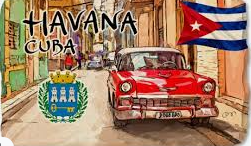 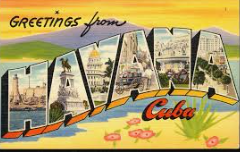 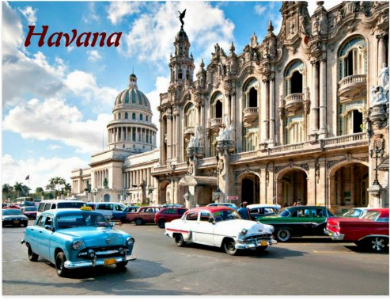 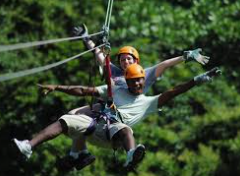 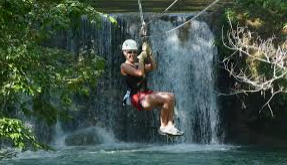 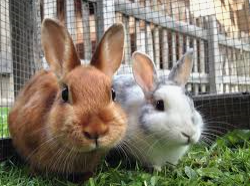 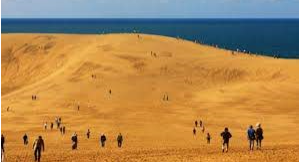 I have visited an onsen.                    I have climbed a mountain.    I have ridden an ATV.                     I have seen the Grand Canyon. I have visited Enoshima Island.             I have visited a Japanese shrine. Activity 1. Write 6 things you have done and 2 or 3 things you want to do.   1.                                                   4.    2.                                                   5.    3.                                                   6. ________________________________________________________________________________________________________________________________________